Name _____________________________________________________________________________-am, -en, ot word familyDirections:  Choose a can.  Color it appropriately.  Write the word for the picture that is on the can.  All words will end with –am, -en, or -ot.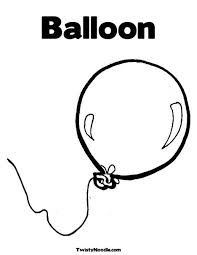               __________________________		4.                    ___________________________              ___________________________	5.		      ___________________________              ___________________________	6.                    ___________________________Choose 1 –am, -et, ot word and write a sentence for each.  ____________________________________________________________________________________________________________________________________________________________________